ПРИКАЗ № 7-О« 26 »  января  2017 г.О внесении изменений в Приказ от 01.12.2016 г. №130-О«О порядке применения бюджетной классификации Российской Федерации в части, относящейся к бюджету муниципального образования «Город Майкоп»В соответствии с абзацем 5 пункта 4 статьи 21 Бюджетного кодекса Российской Федерации  п р и к а з ы в а ю:Внести в приложение №3 к приказу Финансового управления администрации муниципального образования «Город Майкоп» от 01.12.2016г. №130-О «О порядке применения бюджетной классификации Российской Федерации в части, относящейся к бюджету муниципального образования «Город Майкоп» следующие изменения:строку:заменить строкой:Настоящий Приказ вступает в силу с момента его подписания. Начальнику отдела прогнозирования и анализа расходов бюджета (Гончаровой С.Ю.) разместить настоящий Приказ на официальном сайте Администрации МО «Город Майкоп» (http://www.maikop.ru).Контроль за исполнением настоящего Приказа возложить на заместителя руководителя Ялину Л.В.РуководительФинансового управления                                          В. Н. ОрловАдминистрация муниципального образования «Город Майкоп»Республики АдыгеяФИНАНСОВОЕ УПРАВЛЕНИЕ385000, г. Майкоп, ул. Краснооктябрьская, 21тел. 52-31-58,  e-mail: fdmra@maikop.ru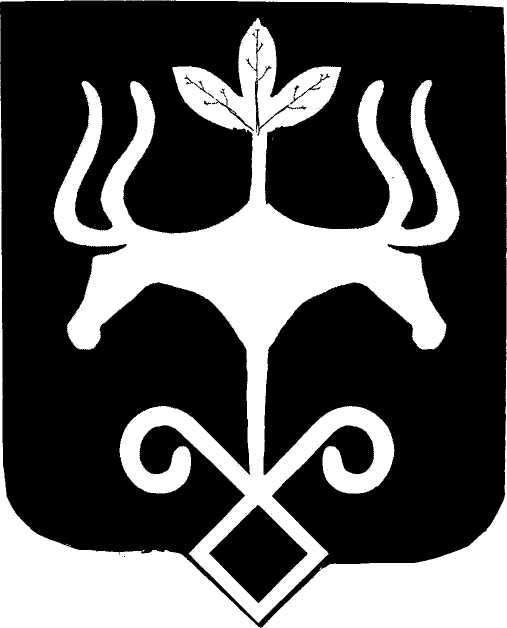 Адыгэ РеспубликэмМуниципальнэ образованиеу «Къалэу Мыекъуапэ» и АдминистрациеИФИНАНСОВЭ ИУПРАВЛЕНИЕ385000, къ. Мыекъуапэ,  ур. Краснооктябрьскэр, 21тел. 52-31-58,  e-mail: fdmra@maikop.ruНРНаименованиеПримечаниеНомер программы (подпрограммы), основного мероприятия01130Предоставление субсидии МУП «Майкопское троллейбусное управление» на возмещение выпадающих доходовПо данному направлению расходов отражаются расходы в рамках основного мероприятия «Предоставление субсидий предприятиям осуществляющим перевозку пассажиров городским электрическим транспортом и автомобильным транспортом по муниципальным маршрутам» муниципальной программы «Развитие общественного транспорта в муниципальном образовании «Город Майкоп» на 2016-2019 годы»05 0 02 00000НРНаименованиеПримечаниеНомер программы (подпрограммы), основного мероприятия01130Предоставление субсидии МУП «Майкопское троллейбусное управление» на возмещение недополученных доходовПо данному направлению расходов отражаются расходы в рамках основного мероприятия «Предоставление субсидий предприятиям осуществляющим перевозку пассажиров городским электрическим транспортом и автомобильным транспортом по муниципальным маршрутам» муниципальной программы «Развитие общественного транспорта в муниципальном образовании «Город Майкоп» на 2016-2019 годы»05 0 02 00000